設計図書等複写申込書年　　月　　日　　　　　　　　　　　　　　様　次の工事等の設計図書等について、下記のとおり複写を希望しますので、記録媒体を添えて申し込みます。記１　工事番号（　　　－　　　　　－　　　　　　　）２　工 事 名（　　　　　　　　　　　　　　　　　　　　　　　　　　　　　　　　）３　入 札 日（　　　　年　　月　　日）４　提供を希望する記録媒体□　ＣＤ－ＲＷ　　　□　ＵＳＢメモリ　　□　その他（　　　　　　　　）５　記録媒体の初期化　　□　済　　　　※　記録媒体が初期化されていない場合、媒体の初期化をさせていただくことになります。万が一、記録媒体内に保存されているデータがある場合の責任は負いかねますので、ご了承願います。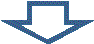 　　　記録媒体を初期化（データ削除）することについて　　□　同意します６　記録媒体に複写する書類（該当する項目にチェックする。）□　入札公告□　契約書（案）□　特記仕様書□　金額抜き設計書□　図面□　その他（入札説明書、入札心得等）　　　具体的に記入する。会社名担当者役職名　　　　　　　氏名連絡先電話番号県使用欄記録媒体受渡日確認者名確認印